МИНИСТЕРСТВО НАУКИ И ВЫСШЕГО ОБРАЗОВАНИЯ РФ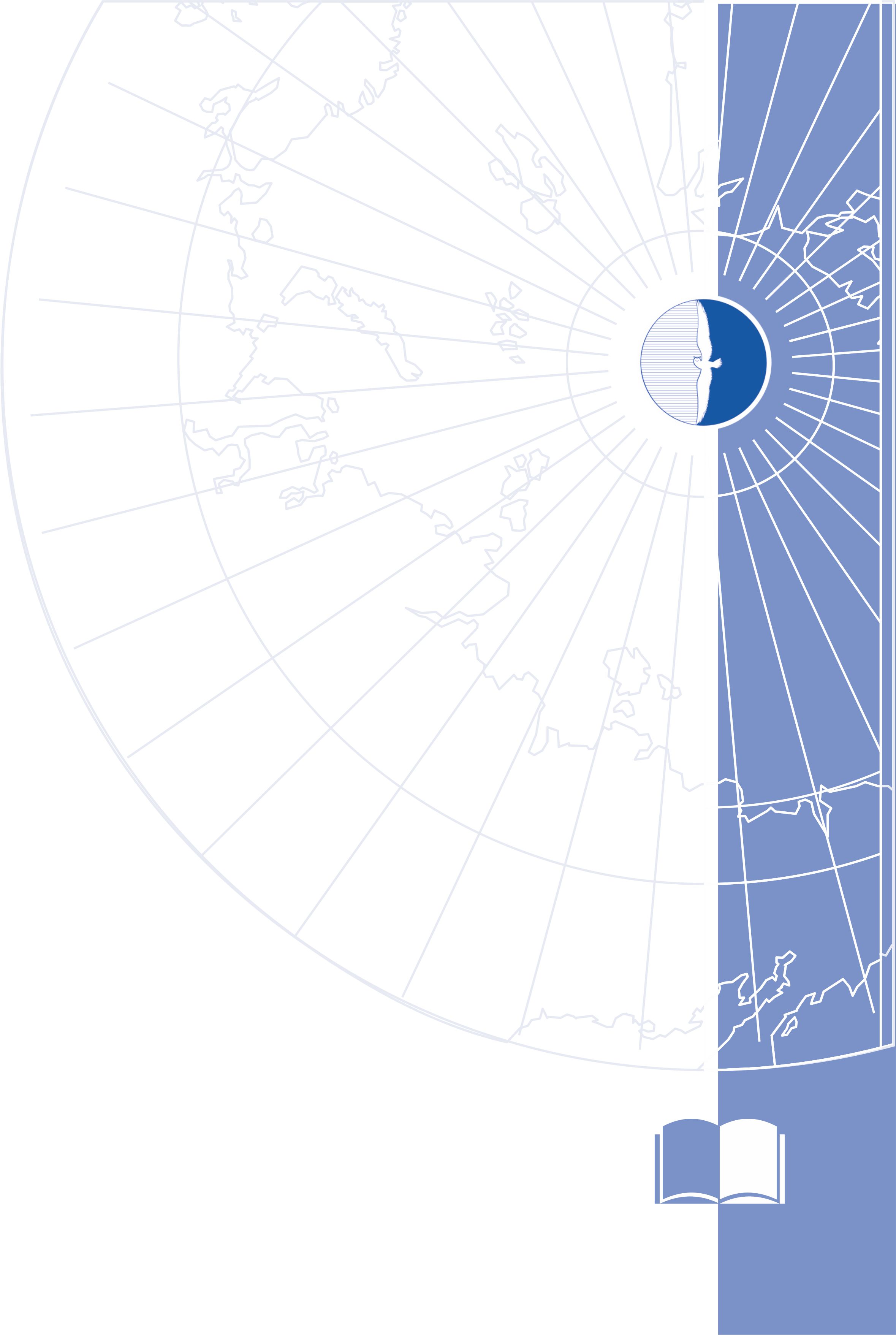 АРКТИЧЕСКИЙ ГОСУДАРСТВЕННЫЙ ИНСТИТУТ КУЛЬТУРЫ И ИСКУССТВКафедра библиотечно-информационной деятельности и гуманитарных дисциплинФОНД ОЦЕНОЧНЫХ СРЕДСТВпо учебной дисциплине «Иностранный язык»Направления подготовки: 51.03.04 Музеология и охрана объектов культурного и природного наследияКвалификация (степень) выпускника – бакалаврФорма обучения: очная, заочнаяСоставитель: Тимофеева Е.К., доцент, к.п.нЯкутск2023Перечень компетенций с указанием этапов их формирования в процессе освоения образовательной программы.Описание показателей и критериев оценивания компетенций на различных этапах их формирования, описание шкал оценивания;Рейтинг – план дисциплины7. Вопросы зачета:1. Выполнить лексико-грамматический тест по пройденным в семестре темам.2. Выполнить письменный перевод текста (фрагмента текста) с английского языка на русский (объем - 800-1000 печатных знаков) по направлению подготовки студента или страноведческого характера (разрешается использование словаря), время подготовки письменного перевода – 45 минут. Форма проверки – чтение отрывка текста вслух, проверка точности подготовленного перевода, беседа с преподавателем о теме статьи, ее общем содержании и затронутых проблемах. Во время беседы студент может обращаться к тексту.3. Сделать устное сообщение по одной из предложенных разговорных тем (монологическая речь), ответить на вопросы преподавателя по данной теме (поддержать несложный диалог в рамках изученных тем).8. Вопросы экзамена (6й семестр):Прочитать и выполнить письменный перевод художественного текста в оригинале (1500 печатных знаков), время подготовки – 45 минут. Форма проверки – чтение части текста вслух, проверка полноты и точности перевода указанного фрагмента текста и соблюдения в переводе стилистики русского языка;Прочитать про себя текст в объеме 1500-2000 печатных знаков без использования словаря по широкому направлению подготовки студента или по общекультурной, страноведческой тематике, время подготовки – 25-30 минут. Форма проверки – краткая передача (аннотация) на английском (или русском) языке общего содержания прочитанного текста (название, общая тема, главная мысль или идея, некоторые факты или события, изложенные в тексте, свое отношение к полученной информации), объем – 6 – 10 предложений.Сделать устное сообщение (монолог) по одной из предложенных тем, побеседовать с преподавателем по данной теме (диалог).9. Тестовые заданияTEST: The Conditional SentencesGive right variants of answers to the conditional sentences.If I had one million dollars, I (probably / buy) a yacht.a) would probably buyb) will probably buyc) probably bought– How did it happen that you missed your stop?- I (not / miss) it if the conductor (announce) the stops.a) wouldn’t missb) hadn’t missedc) wouldn’t have missedd) had announcede) would have announcedf) announcedWhat a pity my husband is away! If he (be) here, he (help) us.a) wereb) would bec) isd) will helpe) would helpf) helpsIf I (get up) early tomorrow morning, I (go) jogging.a) will get upb) get upc) got upd) goe) am going to gof) will goYou look tired. If I (be) you, I (take) a holiday.a) beb) werec) have beend) will takee) would takef) takeIf Benjamin Franklin (not / work) so hard, he (not / become) the symbol of America.a) didn’t work                              d) wouldn’t have becomeb) wouldn’t have worked             e) hadn’t becomec) hadn/t worked                          f) wouldn’t becomeTest: The Reported Speech Transform the sentences into the Reported SpeechMegan: “Where did you put my passport?”Megan asked me where did I put her passport.Megan asked me where I had put her passport.Megan asked me where I put her passport.Ben: “You must sign the document today.”Ben told me I had to sign the document that day.Ben told me I must sign the document today.Ben told me I had to sign the document today.Jerry: “Could you give me a lift to the office?”Jerry asked me to give him a lift to the office.Jerry asked me if I gave him a lift to the office.Jerry told me to give him a lift to the office.Nick: “Do you need to get up early tomorrow?”Nick asked did I need to get up early the next day.Nick asked if I needed to get up early the next day.Nick asked if I needed to get up early tomorrow.Lenny: “I will come tomorrow.”Lenny said she would come the next day.Lenny said she will come the next day.Lenny said she would come tomorrow.Nick: “I’m going to Dublin next week”.Nick said that he was going to Dublin next week.Nick said that he was going to Dublin following week.Nick said that he was going to Dublin the following week. “There wasn’t electricity in the past”.She said that there hasn’t been electricity in the past.She said that there wasn’t electricity in the past.She said that there hadn’t been electricity in the past.Vanessa: “What are you doing here?”Vanessa asked me what was I doing there.Vanessa asked me what I was doing there.Vanessa asked me what I was doing here.Rachel: “Who is your teacher?”Rachel asked who my teacher was.Rachel asked who my teacher is.Rachel asked who was my teacher.George: “I have to go now.”George said he had to go then.George said he had to go now.George said he has to go then.Laurie: “I’m a dancer.”Laurie told he was a dancer.Laurie told me he was a dancer.Laurie said me he was a dancer.“I can speak English very well”.He said me that he could speak English very well.He told that he could speak English very well.He said that he could speak English very well.Berta  _________________ me that she lived in Canada.askedsaidtoldLisa said she hadn’t been at the meeting  _________________ .the day beforeyesterdaythe next dayKenny: “You should try harder.”Kenny told me that I should have tried harder.Kenny told me that I should tried harder.Kenny told me that I should try harder.Mom: “Wash your hands before meals.”Mom told me to wash your hands before meals.Mom told me wash my hands before meals.Mom told me to wash my hands before meals. She always tells me not to come home late. She always tells me:“Not come home late”.“Please, don’t come home late”.“Don’t come home late”. The police officer told me  _________________ .not to parked therenot to park thereИндекс компетенцииРасшифровка компетенцииПоказатель формирования компетенции для данной дисциплиныОценочные средстваУК - 4Способен осуществлять деловую коммуникацию в устной и письменной формах на государственном языке РФ и иностранном(ых) языке(ах)УК-4.1.Знать: основы деловой коммуникации, - особенности ее осуществления в устной и письменной формах на государственном языке Российской Федерации ииностранном(ых) языке(ах) письменной формах на русском и иностранном(ых) языке(ах); - особенности современных коммуникативно-прагматических правил и этики речевого общения;- правила делового этикета и приемы совершенствования голосоречевой техники; -основные механизмы и методы формирования имиджа делового человека.1. Изучающее чтение, ответы на вопросы по содержанию текста.2. Реферирование прочитанного текста. 3. Написание эссе по пройденным темам4. Итоговый контрольный тест по лексико-грамматическим темамУК - 4Способен осуществлять деловую коммуникацию в устной и письменной формах на государственном языке РФ и иностранном(ых) языке(ах)УК-4.2.Уметь: осуществлять деловыекоммуникации, в устной и письменнойформах на русском и иностранном(ых)языке(ах); оценивать степень эффективности общения, определяяпричины коммуникативных удач и неудач;выявлять и устранять собственные речевые ошибки; строить выступление в соответствии с замыслом речи, свободно держаться перед аудиторией, осуществлять обратную связь с нею; анализировать цели и задачи процесса общения в различных ситуациях профессиональной жизни.1. Реферирование прочитанного текста2.Ролевая игра (Инсценировка ситуаций в деловой профессиональной сфере)3. Монологическая речь (подготовленное устное сообщение на определенную тему - topic)  УК - 4Способен осуществлять деловую коммуникацию в устной и письменной формах на государственном языке РФ и иностранном(ых) языке(ах)УК-4.3.Владеть: навыками деловой коммуникации в устной и письменной формах на русском и иностранном(ых) языке(ах); -способами установления контактов и поддержания взаимодействия в условиях поликультурной среды;- иностранным(ми) языком(ами) для реализации профессиональной деятельности и в ситуациях повседневного общения.1.Диалогическая речь (устные ситуативные задания - диалоги, дискуссия на определенную тему.2. Составление аннотации к прочитанному тексту3. Оформление делового письма иностранному коллегеКомпетенцииПланируемые результаты обученияКритерии оценивания результатов обученияКритерии оценивания результатов обученияКритерии оценивания результатов обученияКритерии оценивания результатов обученияКритерии оценивания результатов обученияКомпетенцииПланируемые результаты обучения12345УК-4 Способен осуществлять деловую коммуникацию в устной и письменной формах на государственном языке РФ и иностранном(ых) языке(ах)Знать: - основы деловой коммуникации, особенности ее осуществления в устной и письменной формах на русском и иностранном(ых) языке(ах). - особенности современных коммуникативно-прагматических правил и этики речевого общения. - правила делового этикета и приемы совершенствования голосоречевой техники. - основные механизмы и методы формирования имиджа делового человека. Не знаетДопускает грубые ошибкиДемонстрирует частичные знания без грубых ошибокЗнает достаточно с небольшими замечаниямиДемонстрирует высокий уровень знаний уметь: - осуществлять деловые коммуникации, в устной и письменной формах на русском и иностранном(ых) языке(ах). - оценивать степень эффективности общения, определяя причины коммуникативных удач и неудач; - выявлять и устранять собственные речевые ошибки. - строить выступление в соответствии с замыслом речи, - свободно держаться перед аудиторией, осуществлять обратную связь с нею. - анализировать цели и задачи процесса общения в различных ситуациях профессиональной жизни.Не умеетЧастичные умения, допускает грубые ошибкиДемонстрирует частичные умения без грубых ошибокУмеет применять знания на практике в базовом объемеДемонстрирует высокий уровень уменийвладеть навыками:- навыками деловой коммуникации в устной и письменной формах на русском и иностранном(ых) языке(ах); - способами установления контактов и поддержания взаимодействия в условиях поликультурной среды; - иностранным(ми) языком(ами) для реализации профессиональной деятельности и в ситуациях повседневного общенияНе владеетНизкий уровень владения допускает грубые ошибкиДемонстрирует частичные владения навыками без грубых ошибокВладеет базовыми приемамиДемонстрирует владение на высоком уровне№ п/пНазвание раздела (модуля, темы) дисциплиныКонтрольное мероприятиеКонтрольное мероприятиеМинимальное количество баллов за контрольное мероприятиеМаксимальное количество баллов за контрольное мероприятие**№ п/пНазвание раздела (модуля, темы) дисциплиныОценочное средство*СрокиМинимальное количество баллов за контрольное мероприятиеМаксимальное количество баллов за контрольное мероприятие**1.Учебные задачи дисциплины и пути их решения1-я неделя2.Tема 1 / Sequence of Tenses in the Reported Speech2.Диалогическая речь (устные ситуативные задания - диалоги, дискуссия на определенную тему).2-4-я недели353Тема 2/ Complex Subject, Complex Object1.Изучающее чтение, ответы на вопросы по содержанию текста.5-7-я недели352. Пересказ текста на английском языке35Монологическая речь (подготовленное устное сообщение на  тему - topic)  354.Тема 3 /Conditional Sentences 1.Изучающее чтение, ответы на вопросы по содержанию текста.8-10-я недели352. Пересказ текста на английском языке353. Диалогическая речь (устные ситуативные задания - диалоги, дискуссия на определенную тему).355.Тема 4/ Subjunctive Mood1.Изучающее чтение, ответы на вопросы по содержанию текста, дискуссия.11-13-я недели352. Написание делового письма-запроса коллеге353.Ролевая игра 356Тема 5/ Повторение1.Написание сочинения14-16 недели353. Монологическая речь (подготовленное устное сообщение на определенную тему - topic)  354.Диалогическая речь (устные ситуативные задания - диалоги, дискуссия на определенную тему).35Рубежный срезитоговая контрольная работа 17-18-я недели35Итого по текущему контролю4570Промежуточная аттестация (экзамен)1030Итого55100